C/o- +971503718643Overview Equipped & qualified candidate looking for a next stage in career. Highly interested to build a career in Material department with passion for work.   career ObjectiveI am dedicated to devote myself towards any goal and objective which organization would assign me. Willing to take responsibilities. career summarySuccessfully completed Cross-Training in Materials department as a store keeper at Capital Centre Centro by Rotana – Abu Dhabi.  Currently working as a kitchen steward. Skills • Office 2013• SCM/FBM• Stock Management • Business sense • Hotel goods product knowledgeExperienceCertificationsBest Employee of the month April 2015 – Capital Centre Centro by Rotana
Best Employee of the month July 2014 – Capital Centre Centro by Rotana
Best Employee of the month July 2014 – Capital Centre Centro by RotanProficiency in LanguageSpeaking: English, Hindi, Malayalam and Tamil.Writing: English, Malayalam and HindiPersonal DetailsDate of Birth- 8th Sep 1987
Sex- Male
Nationality- Indian 
Marital Status- Single Education Passport details Issue Date- 25th feb 2011
Expiry Date- 24th feb 2021
Place of Issue- calicut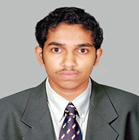 